Ministru kabineta rīkojuma projekta“Par valsts akciju sabiedrības “Latvijas dzelzceļš” izšķirošās ietekmes un līdzdalības izbeigšanu SIA “LDZ infrastruktūra” un valsts akciju sabiedrības “Latvijas dzelzceļš” netiešas izšķirošas ietekmes izbeigšanu  SIA “Rīgas Vagonbūves Uzņēmums “Baltija”” un SIA “LDZ ritošā sastāva serviss” līdzdalības un tiešas izšķirošas ietekmes izbeigšanu SIA “Rīgas Vagonbūves Uzņēmums “Baltija”” sākotnējās ietekmes novērtējuma ziņojums (anotācija)Satiksmes ministrs 							   T.LinkaitsVīza:valsts sekretāre	                                                         	             I.StepanovaTiesību akta projekta anotācijas kopsavilkumsTiesību akta projekta anotācijas kopsavilkumsMērķis, risinājums un projekta spēkā stāšanās laiks (500 zīmes bez atstarpēm)Projekta mērķis ir atbilstoši Publiskas personas kapitāla daļu un kapitālsabiedrību pārvaldības likuma (turpmāk – Likums) 5.panta otrajai daļai, 9.panta otrajai daļai, ievērojot Likuma 8. panta trešās daļas 1. punktu, atļaut valsts akciju sabiedrībai “Latvijas dzelzceļš” (reģistrācijas Nr. 40003032065)  izbeigt izšķirošo ietekmi un līdzdalību  sabiedrībā ar ierobežotu atbildību “LDZ infrastruktūra” (reģistrācijas Nr. 40003788258), to likvidējot, un atļaut valsts akciju sabiedrībai “Latvijas dzelzceļš” (reģistrācijas Nr. 40003032065)  izbeigt netiešu izšķirošu ietekmi SIA “Rīgas Vagonbūves Uzņēmums “Baltija”” (reģistrācijas Nr. 40103419565)  un SIA “LDZ ritošā sastāva serviss” (reģistrācijas Nr. 40003788351) izbeigt līdzdalību un tiešu izšķirošu ietekmi SIA “Rīgas Vagonbūves Uzņēmums “Baltija””, reorganizācijas procesa rezultātā SIA “Rīgas Vagonbūves Uzņēmumu “Baltija”” pievienojot SIA “LDZ ritošā sastāva serviss”.Rīkojums stāsies spēkā tā parakstīšanas brīdī.I. Tiesību akta projekta izstrādes nepieciešamībaI. Tiesību akta projekta izstrādes nepieciešamībaI. Tiesību akta projekta izstrādes nepieciešamībaI. Tiesību akta projekta izstrādes nepieciešamībaI. Tiesību akta projekta izstrādes nepieciešamība1.PamatojumsLikuma 118.pants nosaka, ka valsts akciju sabiedrības “Latvijas dzelzceļš” valdei nepieciešama publiskas personas augstākās lēmējinstitūcijas iepriekšēja piekrišana līdzdalības iegūšanai vai izbeigšanai, kā arī izšķirošās ietekmes iegūšanai vai izbeigšanai citā sabiedrībā.Likuma 1.panta pirmās daļas 14.  punkts nosaka, ka publiskas personas augstākā lēmējinstitūcija attiecībā uz valsts kapitāla daļu un kapitālsabiedrību pārvaldību ir Ministru kabinets (turpmāk – MK).Likuma 8. panta trešās daļas 1.punkts nosaka, ka publiskas personas kapitālsabiedrība meitas sabiedrības iegūst līdzdalību citās kapitālsabiedrībās, ja ir saņemta attiecīgās publiskās personas augstākās lēmējinstitūcijas atļauja un piemērojams analoģiski meitas sabiedrības līdzdalības izbeigšanai citā kapitālsabiedrībāSavukārt, Likuma 5.panta otrā daļa nosaka, ka atļauju publiskas personas kapitālsabiedrībai izbeigt izšķirošo ietekmi citā kapitālsabiedrībā pieņem attiecīgās publiskās personas augstākā lēmējinstitūcija un Likuma 9.panta otrā daļa nosaka, ka lēmumu par atļauju publiskas personas kapitālsabiedrībai izbeigt līdzdalību citā kapitālsabiedrībā, pieņem attiecīgās publiskās personas augstākā lēmējinstitūcija.Likuma 118.pants nosaka, ka valsts akciju sabiedrības “Latvijas dzelzceļš” valdei nepieciešama publiskas personas augstākās lēmējinstitūcijas iepriekšēja piekrišana līdzdalības iegūšanai vai izbeigšanai, kā arī izšķirošās ietekmes iegūšanai vai izbeigšanai citā sabiedrībā.Likuma 1.panta pirmās daļas 14.  punkts nosaka, ka publiskas personas augstākā lēmējinstitūcija attiecībā uz valsts kapitāla daļu un kapitālsabiedrību pārvaldību ir Ministru kabinets (turpmāk – MK).Likuma 8. panta trešās daļas 1.punkts nosaka, ka publiskas personas kapitālsabiedrība meitas sabiedrības iegūst līdzdalību citās kapitālsabiedrībās, ja ir saņemta attiecīgās publiskās personas augstākās lēmējinstitūcijas atļauja un piemērojams analoģiski meitas sabiedrības līdzdalības izbeigšanai citā kapitālsabiedrībāSavukārt, Likuma 5.panta otrā daļa nosaka, ka atļauju publiskas personas kapitālsabiedrībai izbeigt izšķirošo ietekmi citā kapitālsabiedrībā pieņem attiecīgās publiskās personas augstākā lēmējinstitūcija un Likuma 9.panta otrā daļa nosaka, ka lēmumu par atļauju publiskas personas kapitālsabiedrībai izbeigt līdzdalību citā kapitālsabiedrībā, pieņem attiecīgās publiskās personas augstākā lēmējinstitūcija.Likuma 118.pants nosaka, ka valsts akciju sabiedrības “Latvijas dzelzceļš” valdei nepieciešama publiskas personas augstākās lēmējinstitūcijas iepriekšēja piekrišana līdzdalības iegūšanai vai izbeigšanai, kā arī izšķirošās ietekmes iegūšanai vai izbeigšanai citā sabiedrībā.Likuma 1.panta pirmās daļas 14.  punkts nosaka, ka publiskas personas augstākā lēmējinstitūcija attiecībā uz valsts kapitāla daļu un kapitālsabiedrību pārvaldību ir Ministru kabinets (turpmāk – MK).Likuma 8. panta trešās daļas 1.punkts nosaka, ka publiskas personas kapitālsabiedrība meitas sabiedrības iegūst līdzdalību citās kapitālsabiedrībās, ja ir saņemta attiecīgās publiskās personas augstākās lēmējinstitūcijas atļauja un piemērojams analoģiski meitas sabiedrības līdzdalības izbeigšanai citā kapitālsabiedrībāSavukārt, Likuma 5.panta otrā daļa nosaka, ka atļauju publiskas personas kapitālsabiedrībai izbeigt izšķirošo ietekmi citā kapitālsabiedrībā pieņem attiecīgās publiskās personas augstākā lēmējinstitūcija un Likuma 9.panta otrā daļa nosaka, ka lēmumu par atļauju publiskas personas kapitālsabiedrībai izbeigt līdzdalību citā kapitālsabiedrībā, pieņem attiecīgās publiskās personas augstākā lēmējinstitūcija.2.Pašreizējā situācija un problēmas, kuru risināšanai tiesību akta projekts izstrādāts, tiesiskā regulējuma mērķis un būtībaValsts akciju sabiedrība “Latvijas dzelzceļš” (turpmāk – LDz) ir valsts kapitālsabiedrība, kuras 100% kapitāla daļas pieder valstij, kapitāla daļu turētājs ir Satiksmes ministrija. LDz ir reģistrēta komercreģistrā ar reģistrācijas numuru 40003032065, juridiskā adrese – Gogoļa 3, Rīga, Latvija, LV-1547.SIA “LDZ infrastruktūra” ir LDz meitas uzņēmums, kas dibināts 2005.gadā LDz reorganizācijas rezultātā. Uzņēmums veic dzelzceļa mašīnu, instrumentu un mehānismu remontu, dzelzceļa mašīnu un tehnoloģisko vagonu iznomāšanu, sliežu metināšanas un garsliežu transportēšanas darbus, kā arī sliežu ceļu kapitālo remontu un būvniecības darbus. 2020. gada 11. decembrī  SIA “LDZ infrastruktūra” valde rosināja uzsākt SIA “LDz infrastruktūra” likvidāciju sakarā ar nepietiekamo komercdarbības apjomu. Tā kā SIA “LDZ infrastruktūra” samazinās apgrozījums, tās funkcijas dublējas ar VAS “Latvijas dzelzceļš” un SIA “LDZ ritošā sastāva serviss”, turklāt SIA “LDZ infrastruktūra” pārsvarā sniedz pakalpojumus LDz koncerna uzņēmumiem (t.i.  faktiski ir kļuvusi par LDz izmaksu centru), turklāt tās potenciāls pakalpojumu sniegšanai ārējiem klientiem ir ierobežots, LDz valde ar  21.12.2020. lēmumu Nr. VL-78/492 lēma VAS “Latvijas dzelzceļš” izbeigt līdzdalību un izšķirošo ietekmi SIA “LDZ infrastruktūra”, izbeidzot SIA “LDZ infrastruktūra” darbību likvidācijas procesa rezultātā, pēc Publiskas personas kapitāla daļu un kapitālsabiedrību pārvaldības likuma 5.panta otrās daļas un 9.panta otrās daļas paredzētās MK atļaujas saņemšanas.Sakarā ar straujo dzelzceļa kravu kritumu, LDz Koncerns ir spiests optimizēt un pārskatīt izmaksas, kā rezultātā būtiski samazināsies SIA “LDZ infrastruktūra” 2021.gadā sniedzamo pakalpojumu apjoms LDz. Arī plānotie kapitālā  un kārtējā remonta apjomi, ko līdz šim veica SIA “LDZ infrastruktūra” 2021.gadā ir būtiski samazināti.SIA “LDZ infrastruktūra” likvidācijas rezultātā LDz iegūs būtiskus aktīvus, tajā skaitā aptuveni 3-4 miljonus euro naudas atlikumu un būtiskus darbojošos pamatlīdzekļus.  Ja VAS “Latvijas dzelzceļš”  pats veiks darbus attiecībā uz sliežu metināšanu un garsliežu transportēšanu, ieguvums būs šī pakalpojuma izmaksu samazinājums un tā rezultātā attiecīgi samazinātos no valsts budžeta nepieciešamais līdzekļu apjoms.  SIA “LDZ infrastruktūra” 2019.gadā ir veikusi nenozīmīgus un 2020.gadā vispār nav veikusi sliežu ceļu kapitālo remontu un būvniecību, jo šo darbu veikšana VAS “Latvijas dzelzceļš” pašu spēkiem ir izdevīgāka no izmaksu ietaupījuma viedokļa.Dzelzceļa mašīnu, instrumentu un mehānismu remontu, kā arī dzelzceļa mašīnu un tehnoloģisko vagonu iznomāšanu jau šobrīd daļēji veic cita VAS “Latvijas dzelzceļš” meitas sabiedrība – SIA “LDZ ritošā sastāva serviss”, kura līdz ar SIA “LDZ infrastruktūra” likvidāciju turpinās sniegt šos pakalpojumus. Koncentrējot viena veida pakalpojumu sniegšanu vienā uzņēmumā, tiks panākti kopējie izmaksu ietaupījumi un process tiks sakārtots, tādējādi samazinot no valsts budžeta nepieciešamo līdzekļu apjomu.Likvidējot SIA “LDZ infrastruktūra” paredzams ik gadu ietaupīt administratīvās izmaksas un citas izmaksas, kā norādīts zemāk sadaļā par ietekmi uz valsts budžetu, kas attiecīgi ļautu samazināt VAS “Latvijas dzelzceļš” pieprasījumus no valsts budžeta. Turklāt iekšējās pienākumu pārdales rezultātā būs iespējams panākt efektīvāku resursu pārvaldību un ilgtermiņā celt LDZ koncerna konkurētspēju.Kā arī ir ņemts vērā SIA “Ernst&Young Baltic” ziņojums par “Latvijas dzelzceļš” koncerna biznesa modeļa izvērtējumu, SIA “Ernst&Young Baltic” Ziņojumā ir secināts, ka SIA “LDZ infrastruktūra” darbība ir drīzāk kā izmaksu centrs, tādēļ likvidācija ir loģisks solis izmaksu ietaupījuma nolūkos. Plānots, ka likvidācijas process tiks pabeigts līdz 2021.gada beigām.  Ņemot vērā, ka šobrīd SIA “LDZ infrastruktūra” faktiski nodrošina LDZ koncerna atbalsta funkciju un darbojas kā VAS “Latvijas dzelzceļš” atbalsta struktūrvienība, likvidācija ir loģisks solis izmaksu ietaupījuma nolūkos. Ņemot vērā minēto un, pamatojoties uz Likuma 5.panta otro daļu, kā arī 9.panta otro daļu, rīkojuma projekts paredz atļaut izbeigt valsts akciju sabiedrībai “Latvijas dzelzceļš” (reģistrācijas Nr. 40003032065)  izšķirošo ietekmi un līdzdalību sabiedrībā ar ierobežotu atbildību “LDZ infrastruktūra” (reģistrācijas Nr. 40003788258).SIA „Rīgas Vagonbūves Uzņēmums “Baltija”” (turpmāk arī – RVU Baltija) dibināta 2011.gada 11.maijā, pamatkapitāls LVL 2 000, reģistrēta Uzņēmumu reģistrā 2011.gada 23.maijā, reģistrācijas Nr.40103419565. 2012.gada 6.martā SIA “LDZ ritošā sastāva serviss” ārkārtas dalībnieku sapulce (protokols Nr.2) nolēma iegūt 25 kapitāla daļas mazākuma līdzdalības iegūšanai Sabiedrībā. 2013.gada 12.martā VAS “Latvijas dzelzceļš” Prezidentu padome (lēmums Nr.PP-7/75) nolēma piekrist Sabiedrības pamatkapitāla palielināšanai un grozījumiem statūtos – līdzdalība tika palielināta ar naudas ieguldījumu LVL 175 000. Ar Ministru kabineta 2016.gada 26.maija rīkojumu Nr.308 “Par atļauju valsts akciju sabiedrībai “Latvijas dzelzceļš” iegūt netiešu izšķirošu ietekmi sabiedrībā ar ierobežotu atbildību “Rīgas Vagonbūves Uzņēmums “Baltija”” (turpmāk – MK rīkojums Nr.308) tika atļauts valsts akciju sabiedrībai “Latvijas dzelzceļš’ iegūt netiešu izšķirošu ietekmi Sabiedrībā SIA “LDZ ritošā sastāva serviss” iegādājoties 75% jeb 26 754 kapitāla daļas no G.Chesnokov par tirgus vērtību 267 000 EUR, iegūstot 100% Sabiedrības kapitāla daļas.SIA “LDZ ritošā sastāva serviss” ir vienīgais RVU Baltija dalībnieks, tam pieder 35 672 kapitāla daļas, vienas daļas nominālvērtība 28 EUR, Sabiedrības pamatkapitāls  998 816 EUR.Atbilstoši MK rīkojumam Nr. 308 RVU Baltija vispārējais stratēģiskais mērķis ir dzelzceļa ritošā sastāva lokomotīvju un ritošā sastāva ražošana, metālkonstrukciju izgatavošana, tajā skaitā Ziemeļatlantijas līguma organizācijas (NATO) militārās tehnikas dzelzceļa pārvadājumu atbalsta nodrošināšanai. Laika posmā no 2017.gada līdz 2019.gadam RVU Baltija ir veiksmīgi realizējusi projektu - 10 (desmit) 13-4012-tipa (modeļa) universālo platformu modernizācijas darbus NATO militārās tehnikas dzelzceļa pārvadājumu nodrošināšanai.  Kopš 2019.gada vidus SIA  “Rīgas Vagonbūves Uzņēmums “Baltija”” guvusi ieņēmumus tikai no tai piederošās zemes un ēkas iznomāšanas SIA “LDZ ritošā sastāva serviss”, turklāt nedz 2019., nedz 2020.gadā ieņēmumi nav spējuši segt uzņēmuma izmaksas, radot pamatdarbības zaudējumus. RVU Baltija nav noslēgti līgumi, kā arī nenotiek izstrādnes, kuru rezultātā pārredzamā nākotnē varētu veidoties ieņēmumi. Ievērojot, ka VAS “Latvijas dzelzceļš” atkarīgās sabiedrības - SIA “LDZ ritošā sastāva serviss” pamatfunkcija ir nodrošināt kvalitatīvus ritošā sastāva remontus, apkopes un ekipēšanu, ritošā sastāva satiksmes drošību un lokomotīvju, vagonu tehniskā stāvokļa atbilstošu uzturēšanu, lai nodrošinātu pārvadātājus ar nepieciešamo lokomotīvju un vagonu daudzumu, ir lietderīgi veikt RVU Baltija un SIA “LDZ ritošā sastāva serviss” reorganizāciju, pievienojot RVU Baltija pie SIA “LDZ ritošā sastāva serviss” ar mērķi samazināt administratīvos izdevumus un izslēgt funkciju dublēšanos. SIA “LDZ ritošā sastāva serviss” valde ir sniegusi informāciju VAS “Latvijas dzelzceļš” kā savam Dalībniekam par veikto izvērtējumu, salīdzinot reorganizācijas un RVU Baltija  likvidācijas procedūras priekšrocības un trūkumus un kā piemērotāku atzinusi reorganizāciju.Veicot reorganizācijas procesu būs iespējams ietaupīt ikgadējās izmaksas aptuveni 10 tūkstošu EUR apmērā, kā arī vienkāršot SIA “LDZ ritošā sastāva serviss” struktūru, veicot papildus ietaupījumus. Plānots, ka reorganizācijas process tiks pabeigts līdz 2021.gada beigām.   Reorganizācijas ceļā pievienojot RVU Baltija SIA  “LDZ ritošā sastāva serviss”, SIA “LDZ ritošā sastāva serviss”  ieguvums būtu 64 688 EUR. Tā ir starpība starp ieguldījumu meitas sabiedrības kapitālā 224 714 EUR un RVU Baltija aktīvu vērtību 289 402 EUR.VAS “Latvijas dzelzceļš” kā vienīgais SIA “LDZ ritošā sastāva serviss” dalībnieks 2021.gada 22.marta dalībnieku sapulcē lēma akceptēt SIA “LDZ ritošā sastāva serviss” valdes 11.02.2021. lēmumu Nr. 6/3-2021 “Par reorganizāciju – SIA “Rīgas Vagonbūves Uzņēmums “Baltija”” pievienošanu SIA “LDZ ritošā sastāva serviss”” un SIA “LDZ ritošā sastāva serviss” padomes 18.03.2021. padomes sēdes protokolu Nr.1.6./7-2021, lēmumu Nr.7/2-2021, ar ko tā ir sniegusi piekrišanu SIA “LDZ ritošā sastāva serviss”  11.02.2021. valdes lēmumam Nr. 6/3-2021 un piekrist priekšlikumam par SIA “Rīgas Vagonbūves Uzņēmums “Baltija”” un SIA “LDZ ritošā sastāva serviss”” reorganizācijas procesa uzsākšanu, SIA “Rīgas Vagonbūves Uzņēmumu “Baltija”” pievienojot SIA “LDZ ritošā sastāva serviss” pēc Publiskas personas kapitāla daļu un kapitālsabiedrību pārvaldības likuma 5.panta otrajā daļā un 9.panta otrajā daļā paredzētās Ministru kabineta kā publiskas personas augstākās lēmējinstitūcijas atļaujas saņemšanas VAS “Latvijas dzelzceļš” (reģistrācijas nr. 40003032065) netiešas izšķirošās ietekmes izbeigšanai SIA “Rīgas Vagonbūves Uzņēmums “Baltija”” (reģistrācijas nr. 40103419565), SIA “LDZ ritošā sastāva serviss” (reģistrācijas nr. 40003788351) līdzdalības un tiešas izšķirošās ietekmes izbeigšanai SIA “Rīgas Vagonbūves Uzņēmums “Baltija””, reorganizācijas procesā SIA “Rīgas Vagonbūves Uzņēmumu “Baltija”” pievienojot SIA “LDZ ritošā sastāva serviss”. VAS “Latvijas dzelzceļš” 2021.gada 22.martā valde pieņēma lēmumu (Nr.VL-14/122) par LDz netiešas izšķirošas ietekmes izbeigšanu Sabiedrībā un SIA “LDZ ritošā sastāva serviss” līdzdalības un tiešas izšķirošas ietekmes izbeigšanu RVU Baltija un RVU Baltija pievienošanu  SIA “LDZ ritošā sastāva serviss” pēc MK atļaujas saņemšanas. VAS “Latvijas dzelzceļš” padome sniedza piekrišanu valdes lēmumam (25.03.2021. lēmums Nr. PA 1.2./4-4).Ņemot vērā iepriekš minēto un, pamatojoties uz Likuma 5.panta otro daļu, kā arī 9.panta otro daļu, atļaut valsts akciju sabiedrībai “Latvijas dzelzceļš” (reģistrācijas Nr. 40003032065)  izbeigt netiešu izšķirošu ietekmi SIA “Rīgas Vagonbūves Uzņēmums “Baltija”” (reģistrācijas Nr. 40103419565)  un SIA “LDZ ritošā sastāva serviss” (reģistrācijas Nr. 40003788351) izbeigt līdzdalību un tiešu izšķirošu ietekmi SIA “Rīgas Vagonbūves Uzņēmums “Baltija””.Valsts akciju sabiedrība “Latvijas dzelzceļš” (turpmāk – LDz) ir valsts kapitālsabiedrība, kuras 100% kapitāla daļas pieder valstij, kapitāla daļu turētājs ir Satiksmes ministrija. LDz ir reģistrēta komercreģistrā ar reģistrācijas numuru 40003032065, juridiskā adrese – Gogoļa 3, Rīga, Latvija, LV-1547.SIA “LDZ infrastruktūra” ir LDz meitas uzņēmums, kas dibināts 2005.gadā LDz reorganizācijas rezultātā. Uzņēmums veic dzelzceļa mašīnu, instrumentu un mehānismu remontu, dzelzceļa mašīnu un tehnoloģisko vagonu iznomāšanu, sliežu metināšanas un garsliežu transportēšanas darbus, kā arī sliežu ceļu kapitālo remontu un būvniecības darbus. 2020. gada 11. decembrī  SIA “LDZ infrastruktūra” valde rosināja uzsākt SIA “LDz infrastruktūra” likvidāciju sakarā ar nepietiekamo komercdarbības apjomu. Tā kā SIA “LDZ infrastruktūra” samazinās apgrozījums, tās funkcijas dublējas ar VAS “Latvijas dzelzceļš” un SIA “LDZ ritošā sastāva serviss”, turklāt SIA “LDZ infrastruktūra” pārsvarā sniedz pakalpojumus LDz koncerna uzņēmumiem (t.i.  faktiski ir kļuvusi par LDz izmaksu centru), turklāt tās potenciāls pakalpojumu sniegšanai ārējiem klientiem ir ierobežots, LDz valde ar  21.12.2020. lēmumu Nr. VL-78/492 lēma VAS “Latvijas dzelzceļš” izbeigt līdzdalību un izšķirošo ietekmi SIA “LDZ infrastruktūra”, izbeidzot SIA “LDZ infrastruktūra” darbību likvidācijas procesa rezultātā, pēc Publiskas personas kapitāla daļu un kapitālsabiedrību pārvaldības likuma 5.panta otrās daļas un 9.panta otrās daļas paredzētās MK atļaujas saņemšanas.Sakarā ar straujo dzelzceļa kravu kritumu, LDz Koncerns ir spiests optimizēt un pārskatīt izmaksas, kā rezultātā būtiski samazināsies SIA “LDZ infrastruktūra” 2021.gadā sniedzamo pakalpojumu apjoms LDz. Arī plānotie kapitālā  un kārtējā remonta apjomi, ko līdz šim veica SIA “LDZ infrastruktūra” 2021.gadā ir būtiski samazināti.SIA “LDZ infrastruktūra” likvidācijas rezultātā LDz iegūs būtiskus aktīvus, tajā skaitā aptuveni 3-4 miljonus euro naudas atlikumu un būtiskus darbojošos pamatlīdzekļus.  Ja VAS “Latvijas dzelzceļš”  pats veiks darbus attiecībā uz sliežu metināšanu un garsliežu transportēšanu, ieguvums būs šī pakalpojuma izmaksu samazinājums un tā rezultātā attiecīgi samazinātos no valsts budžeta nepieciešamais līdzekļu apjoms.  SIA “LDZ infrastruktūra” 2019.gadā ir veikusi nenozīmīgus un 2020.gadā vispār nav veikusi sliežu ceļu kapitālo remontu un būvniecību, jo šo darbu veikšana VAS “Latvijas dzelzceļš” pašu spēkiem ir izdevīgāka no izmaksu ietaupījuma viedokļa.Dzelzceļa mašīnu, instrumentu un mehānismu remontu, kā arī dzelzceļa mašīnu un tehnoloģisko vagonu iznomāšanu jau šobrīd daļēji veic cita VAS “Latvijas dzelzceļš” meitas sabiedrība – SIA “LDZ ritošā sastāva serviss”, kura līdz ar SIA “LDZ infrastruktūra” likvidāciju turpinās sniegt šos pakalpojumus. Koncentrējot viena veida pakalpojumu sniegšanu vienā uzņēmumā, tiks panākti kopējie izmaksu ietaupījumi un process tiks sakārtots, tādējādi samazinot no valsts budžeta nepieciešamo līdzekļu apjomu.Likvidējot SIA “LDZ infrastruktūra” paredzams ik gadu ietaupīt administratīvās izmaksas un citas izmaksas, kā norādīts zemāk sadaļā par ietekmi uz valsts budžetu, kas attiecīgi ļautu samazināt VAS “Latvijas dzelzceļš” pieprasījumus no valsts budžeta. Turklāt iekšējās pienākumu pārdales rezultātā būs iespējams panākt efektīvāku resursu pārvaldību un ilgtermiņā celt LDZ koncerna konkurētspēju.Kā arī ir ņemts vērā SIA “Ernst&Young Baltic” ziņojums par “Latvijas dzelzceļš” koncerna biznesa modeļa izvērtējumu, SIA “Ernst&Young Baltic” Ziņojumā ir secināts, ka SIA “LDZ infrastruktūra” darbība ir drīzāk kā izmaksu centrs, tādēļ likvidācija ir loģisks solis izmaksu ietaupījuma nolūkos. Plānots, ka likvidācijas process tiks pabeigts līdz 2021.gada beigām.  Ņemot vērā, ka šobrīd SIA “LDZ infrastruktūra” faktiski nodrošina LDZ koncerna atbalsta funkciju un darbojas kā VAS “Latvijas dzelzceļš” atbalsta struktūrvienība, likvidācija ir loģisks solis izmaksu ietaupījuma nolūkos. Ņemot vērā minēto un, pamatojoties uz Likuma 5.panta otro daļu, kā arī 9.panta otro daļu, rīkojuma projekts paredz atļaut izbeigt valsts akciju sabiedrībai “Latvijas dzelzceļš” (reģistrācijas Nr. 40003032065)  izšķirošo ietekmi un līdzdalību sabiedrībā ar ierobežotu atbildību “LDZ infrastruktūra” (reģistrācijas Nr. 40003788258).SIA „Rīgas Vagonbūves Uzņēmums “Baltija”” (turpmāk arī – RVU Baltija) dibināta 2011.gada 11.maijā, pamatkapitāls LVL 2 000, reģistrēta Uzņēmumu reģistrā 2011.gada 23.maijā, reģistrācijas Nr.40103419565. 2012.gada 6.martā SIA “LDZ ritošā sastāva serviss” ārkārtas dalībnieku sapulce (protokols Nr.2) nolēma iegūt 25 kapitāla daļas mazākuma līdzdalības iegūšanai Sabiedrībā. 2013.gada 12.martā VAS “Latvijas dzelzceļš” Prezidentu padome (lēmums Nr.PP-7/75) nolēma piekrist Sabiedrības pamatkapitāla palielināšanai un grozījumiem statūtos – līdzdalība tika palielināta ar naudas ieguldījumu LVL 175 000. Ar Ministru kabineta 2016.gada 26.maija rīkojumu Nr.308 “Par atļauju valsts akciju sabiedrībai “Latvijas dzelzceļš” iegūt netiešu izšķirošu ietekmi sabiedrībā ar ierobežotu atbildību “Rīgas Vagonbūves Uzņēmums “Baltija”” (turpmāk – MK rīkojums Nr.308) tika atļauts valsts akciju sabiedrībai “Latvijas dzelzceļš’ iegūt netiešu izšķirošu ietekmi Sabiedrībā SIA “LDZ ritošā sastāva serviss” iegādājoties 75% jeb 26 754 kapitāla daļas no G.Chesnokov par tirgus vērtību 267 000 EUR, iegūstot 100% Sabiedrības kapitāla daļas.SIA “LDZ ritošā sastāva serviss” ir vienīgais RVU Baltija dalībnieks, tam pieder 35 672 kapitāla daļas, vienas daļas nominālvērtība 28 EUR, Sabiedrības pamatkapitāls  998 816 EUR.Atbilstoši MK rīkojumam Nr. 308 RVU Baltija vispārējais stratēģiskais mērķis ir dzelzceļa ritošā sastāva lokomotīvju un ritošā sastāva ražošana, metālkonstrukciju izgatavošana, tajā skaitā Ziemeļatlantijas līguma organizācijas (NATO) militārās tehnikas dzelzceļa pārvadājumu atbalsta nodrošināšanai. Laika posmā no 2017.gada līdz 2019.gadam RVU Baltija ir veiksmīgi realizējusi projektu - 10 (desmit) 13-4012-tipa (modeļa) universālo platformu modernizācijas darbus NATO militārās tehnikas dzelzceļa pārvadājumu nodrošināšanai.  Kopš 2019.gada vidus SIA  “Rīgas Vagonbūves Uzņēmums “Baltija”” guvusi ieņēmumus tikai no tai piederošās zemes un ēkas iznomāšanas SIA “LDZ ritošā sastāva serviss”, turklāt nedz 2019., nedz 2020.gadā ieņēmumi nav spējuši segt uzņēmuma izmaksas, radot pamatdarbības zaudējumus. RVU Baltija nav noslēgti līgumi, kā arī nenotiek izstrādnes, kuru rezultātā pārredzamā nākotnē varētu veidoties ieņēmumi. Ievērojot, ka VAS “Latvijas dzelzceļš” atkarīgās sabiedrības - SIA “LDZ ritošā sastāva serviss” pamatfunkcija ir nodrošināt kvalitatīvus ritošā sastāva remontus, apkopes un ekipēšanu, ritošā sastāva satiksmes drošību un lokomotīvju, vagonu tehniskā stāvokļa atbilstošu uzturēšanu, lai nodrošinātu pārvadātājus ar nepieciešamo lokomotīvju un vagonu daudzumu, ir lietderīgi veikt RVU Baltija un SIA “LDZ ritošā sastāva serviss” reorganizāciju, pievienojot RVU Baltija pie SIA “LDZ ritošā sastāva serviss” ar mērķi samazināt administratīvos izdevumus un izslēgt funkciju dublēšanos. SIA “LDZ ritošā sastāva serviss” valde ir sniegusi informāciju VAS “Latvijas dzelzceļš” kā savam Dalībniekam par veikto izvērtējumu, salīdzinot reorganizācijas un RVU Baltija  likvidācijas procedūras priekšrocības un trūkumus un kā piemērotāku atzinusi reorganizāciju.Veicot reorganizācijas procesu būs iespējams ietaupīt ikgadējās izmaksas aptuveni 10 tūkstošu EUR apmērā, kā arī vienkāršot SIA “LDZ ritošā sastāva serviss” struktūru, veicot papildus ietaupījumus. Plānots, ka reorganizācijas process tiks pabeigts līdz 2021.gada beigām.   Reorganizācijas ceļā pievienojot RVU Baltija SIA  “LDZ ritošā sastāva serviss”, SIA “LDZ ritošā sastāva serviss”  ieguvums būtu 64 688 EUR. Tā ir starpība starp ieguldījumu meitas sabiedrības kapitālā 224 714 EUR un RVU Baltija aktīvu vērtību 289 402 EUR.VAS “Latvijas dzelzceļš” kā vienīgais SIA “LDZ ritošā sastāva serviss” dalībnieks 2021.gada 22.marta dalībnieku sapulcē lēma akceptēt SIA “LDZ ritošā sastāva serviss” valdes 11.02.2021. lēmumu Nr. 6/3-2021 “Par reorganizāciju – SIA “Rīgas Vagonbūves Uzņēmums “Baltija”” pievienošanu SIA “LDZ ritošā sastāva serviss”” un SIA “LDZ ritošā sastāva serviss” padomes 18.03.2021. padomes sēdes protokolu Nr.1.6./7-2021, lēmumu Nr.7/2-2021, ar ko tā ir sniegusi piekrišanu SIA “LDZ ritošā sastāva serviss”  11.02.2021. valdes lēmumam Nr. 6/3-2021 un piekrist priekšlikumam par SIA “Rīgas Vagonbūves Uzņēmums “Baltija”” un SIA “LDZ ritošā sastāva serviss”” reorganizācijas procesa uzsākšanu, SIA “Rīgas Vagonbūves Uzņēmumu “Baltija”” pievienojot SIA “LDZ ritošā sastāva serviss” pēc Publiskas personas kapitāla daļu un kapitālsabiedrību pārvaldības likuma 5.panta otrajā daļā un 9.panta otrajā daļā paredzētās Ministru kabineta kā publiskas personas augstākās lēmējinstitūcijas atļaujas saņemšanas VAS “Latvijas dzelzceļš” (reģistrācijas nr. 40003032065) netiešas izšķirošās ietekmes izbeigšanai SIA “Rīgas Vagonbūves Uzņēmums “Baltija”” (reģistrācijas nr. 40103419565), SIA “LDZ ritošā sastāva serviss” (reģistrācijas nr. 40003788351) līdzdalības un tiešas izšķirošās ietekmes izbeigšanai SIA “Rīgas Vagonbūves Uzņēmums “Baltija””, reorganizācijas procesā SIA “Rīgas Vagonbūves Uzņēmumu “Baltija”” pievienojot SIA “LDZ ritošā sastāva serviss”. VAS “Latvijas dzelzceļš” 2021.gada 22.martā valde pieņēma lēmumu (Nr.VL-14/122) par LDz netiešas izšķirošas ietekmes izbeigšanu Sabiedrībā un SIA “LDZ ritošā sastāva serviss” līdzdalības un tiešas izšķirošas ietekmes izbeigšanu RVU Baltija un RVU Baltija pievienošanu  SIA “LDZ ritošā sastāva serviss” pēc MK atļaujas saņemšanas. VAS “Latvijas dzelzceļš” padome sniedza piekrišanu valdes lēmumam (25.03.2021. lēmums Nr. PA 1.2./4-4).Ņemot vērā iepriekš minēto un, pamatojoties uz Likuma 5.panta otro daļu, kā arī 9.panta otro daļu, atļaut valsts akciju sabiedrībai “Latvijas dzelzceļš” (reģistrācijas Nr. 40003032065)  izbeigt netiešu izšķirošu ietekmi SIA “Rīgas Vagonbūves Uzņēmums “Baltija”” (reģistrācijas Nr. 40103419565)  un SIA “LDZ ritošā sastāva serviss” (reģistrācijas Nr. 40003788351) izbeigt līdzdalību un tiešu izšķirošu ietekmi SIA “Rīgas Vagonbūves Uzņēmums “Baltija””.Valsts akciju sabiedrība “Latvijas dzelzceļš” (turpmāk – LDz) ir valsts kapitālsabiedrība, kuras 100% kapitāla daļas pieder valstij, kapitāla daļu turētājs ir Satiksmes ministrija. LDz ir reģistrēta komercreģistrā ar reģistrācijas numuru 40003032065, juridiskā adrese – Gogoļa 3, Rīga, Latvija, LV-1547.SIA “LDZ infrastruktūra” ir LDz meitas uzņēmums, kas dibināts 2005.gadā LDz reorganizācijas rezultātā. Uzņēmums veic dzelzceļa mašīnu, instrumentu un mehānismu remontu, dzelzceļa mašīnu un tehnoloģisko vagonu iznomāšanu, sliežu metināšanas un garsliežu transportēšanas darbus, kā arī sliežu ceļu kapitālo remontu un būvniecības darbus. 2020. gada 11. decembrī  SIA “LDZ infrastruktūra” valde rosināja uzsākt SIA “LDz infrastruktūra” likvidāciju sakarā ar nepietiekamo komercdarbības apjomu. Tā kā SIA “LDZ infrastruktūra” samazinās apgrozījums, tās funkcijas dublējas ar VAS “Latvijas dzelzceļš” un SIA “LDZ ritošā sastāva serviss”, turklāt SIA “LDZ infrastruktūra” pārsvarā sniedz pakalpojumus LDz koncerna uzņēmumiem (t.i.  faktiski ir kļuvusi par LDz izmaksu centru), turklāt tās potenciāls pakalpojumu sniegšanai ārējiem klientiem ir ierobežots, LDz valde ar  21.12.2020. lēmumu Nr. VL-78/492 lēma VAS “Latvijas dzelzceļš” izbeigt līdzdalību un izšķirošo ietekmi SIA “LDZ infrastruktūra”, izbeidzot SIA “LDZ infrastruktūra” darbību likvidācijas procesa rezultātā, pēc Publiskas personas kapitāla daļu un kapitālsabiedrību pārvaldības likuma 5.panta otrās daļas un 9.panta otrās daļas paredzētās MK atļaujas saņemšanas.Sakarā ar straujo dzelzceļa kravu kritumu, LDz Koncerns ir spiests optimizēt un pārskatīt izmaksas, kā rezultātā būtiski samazināsies SIA “LDZ infrastruktūra” 2021.gadā sniedzamo pakalpojumu apjoms LDz. Arī plānotie kapitālā  un kārtējā remonta apjomi, ko līdz šim veica SIA “LDZ infrastruktūra” 2021.gadā ir būtiski samazināti.SIA “LDZ infrastruktūra” likvidācijas rezultātā LDz iegūs būtiskus aktīvus, tajā skaitā aptuveni 3-4 miljonus euro naudas atlikumu un būtiskus darbojošos pamatlīdzekļus.  Ja VAS “Latvijas dzelzceļš”  pats veiks darbus attiecībā uz sliežu metināšanu un garsliežu transportēšanu, ieguvums būs šī pakalpojuma izmaksu samazinājums un tā rezultātā attiecīgi samazinātos no valsts budžeta nepieciešamais līdzekļu apjoms.  SIA “LDZ infrastruktūra” 2019.gadā ir veikusi nenozīmīgus un 2020.gadā vispār nav veikusi sliežu ceļu kapitālo remontu un būvniecību, jo šo darbu veikšana VAS “Latvijas dzelzceļš” pašu spēkiem ir izdevīgāka no izmaksu ietaupījuma viedokļa.Dzelzceļa mašīnu, instrumentu un mehānismu remontu, kā arī dzelzceļa mašīnu un tehnoloģisko vagonu iznomāšanu jau šobrīd daļēji veic cita VAS “Latvijas dzelzceļš” meitas sabiedrība – SIA “LDZ ritošā sastāva serviss”, kura līdz ar SIA “LDZ infrastruktūra” likvidāciju turpinās sniegt šos pakalpojumus. Koncentrējot viena veida pakalpojumu sniegšanu vienā uzņēmumā, tiks panākti kopējie izmaksu ietaupījumi un process tiks sakārtots, tādējādi samazinot no valsts budžeta nepieciešamo līdzekļu apjomu.Likvidējot SIA “LDZ infrastruktūra” paredzams ik gadu ietaupīt administratīvās izmaksas un citas izmaksas, kā norādīts zemāk sadaļā par ietekmi uz valsts budžetu, kas attiecīgi ļautu samazināt VAS “Latvijas dzelzceļš” pieprasījumus no valsts budžeta. Turklāt iekšējās pienākumu pārdales rezultātā būs iespējams panākt efektīvāku resursu pārvaldību un ilgtermiņā celt LDZ koncerna konkurētspēju.Kā arī ir ņemts vērā SIA “Ernst&Young Baltic” ziņojums par “Latvijas dzelzceļš” koncerna biznesa modeļa izvērtējumu, SIA “Ernst&Young Baltic” Ziņojumā ir secināts, ka SIA “LDZ infrastruktūra” darbība ir drīzāk kā izmaksu centrs, tādēļ likvidācija ir loģisks solis izmaksu ietaupījuma nolūkos. Plānots, ka likvidācijas process tiks pabeigts līdz 2021.gada beigām.  Ņemot vērā, ka šobrīd SIA “LDZ infrastruktūra” faktiski nodrošina LDZ koncerna atbalsta funkciju un darbojas kā VAS “Latvijas dzelzceļš” atbalsta struktūrvienība, likvidācija ir loģisks solis izmaksu ietaupījuma nolūkos. Ņemot vērā minēto un, pamatojoties uz Likuma 5.panta otro daļu, kā arī 9.panta otro daļu, rīkojuma projekts paredz atļaut izbeigt valsts akciju sabiedrībai “Latvijas dzelzceļš” (reģistrācijas Nr. 40003032065)  izšķirošo ietekmi un līdzdalību sabiedrībā ar ierobežotu atbildību “LDZ infrastruktūra” (reģistrācijas Nr. 40003788258).SIA „Rīgas Vagonbūves Uzņēmums “Baltija”” (turpmāk arī – RVU Baltija) dibināta 2011.gada 11.maijā, pamatkapitāls LVL 2 000, reģistrēta Uzņēmumu reģistrā 2011.gada 23.maijā, reģistrācijas Nr.40103419565. 2012.gada 6.martā SIA “LDZ ritošā sastāva serviss” ārkārtas dalībnieku sapulce (protokols Nr.2) nolēma iegūt 25 kapitāla daļas mazākuma līdzdalības iegūšanai Sabiedrībā. 2013.gada 12.martā VAS “Latvijas dzelzceļš” Prezidentu padome (lēmums Nr.PP-7/75) nolēma piekrist Sabiedrības pamatkapitāla palielināšanai un grozījumiem statūtos – līdzdalība tika palielināta ar naudas ieguldījumu LVL 175 000. Ar Ministru kabineta 2016.gada 26.maija rīkojumu Nr.308 “Par atļauju valsts akciju sabiedrībai “Latvijas dzelzceļš” iegūt netiešu izšķirošu ietekmi sabiedrībā ar ierobežotu atbildību “Rīgas Vagonbūves Uzņēmums “Baltija”” (turpmāk – MK rīkojums Nr.308) tika atļauts valsts akciju sabiedrībai “Latvijas dzelzceļš’ iegūt netiešu izšķirošu ietekmi Sabiedrībā SIA “LDZ ritošā sastāva serviss” iegādājoties 75% jeb 26 754 kapitāla daļas no G.Chesnokov par tirgus vērtību 267 000 EUR, iegūstot 100% Sabiedrības kapitāla daļas.SIA “LDZ ritošā sastāva serviss” ir vienīgais RVU Baltija dalībnieks, tam pieder 35 672 kapitāla daļas, vienas daļas nominālvērtība 28 EUR, Sabiedrības pamatkapitāls  998 816 EUR.Atbilstoši MK rīkojumam Nr. 308 RVU Baltija vispārējais stratēģiskais mērķis ir dzelzceļa ritošā sastāva lokomotīvju un ritošā sastāva ražošana, metālkonstrukciju izgatavošana, tajā skaitā Ziemeļatlantijas līguma organizācijas (NATO) militārās tehnikas dzelzceļa pārvadājumu atbalsta nodrošināšanai. Laika posmā no 2017.gada līdz 2019.gadam RVU Baltija ir veiksmīgi realizējusi projektu - 10 (desmit) 13-4012-tipa (modeļa) universālo platformu modernizācijas darbus NATO militārās tehnikas dzelzceļa pārvadājumu nodrošināšanai.  Kopš 2019.gada vidus SIA  “Rīgas Vagonbūves Uzņēmums “Baltija”” guvusi ieņēmumus tikai no tai piederošās zemes un ēkas iznomāšanas SIA “LDZ ritošā sastāva serviss”, turklāt nedz 2019., nedz 2020.gadā ieņēmumi nav spējuši segt uzņēmuma izmaksas, radot pamatdarbības zaudējumus. RVU Baltija nav noslēgti līgumi, kā arī nenotiek izstrādnes, kuru rezultātā pārredzamā nākotnē varētu veidoties ieņēmumi. Ievērojot, ka VAS “Latvijas dzelzceļš” atkarīgās sabiedrības - SIA “LDZ ritošā sastāva serviss” pamatfunkcija ir nodrošināt kvalitatīvus ritošā sastāva remontus, apkopes un ekipēšanu, ritošā sastāva satiksmes drošību un lokomotīvju, vagonu tehniskā stāvokļa atbilstošu uzturēšanu, lai nodrošinātu pārvadātājus ar nepieciešamo lokomotīvju un vagonu daudzumu, ir lietderīgi veikt RVU Baltija un SIA “LDZ ritošā sastāva serviss” reorganizāciju, pievienojot RVU Baltija pie SIA “LDZ ritošā sastāva serviss” ar mērķi samazināt administratīvos izdevumus un izslēgt funkciju dublēšanos. SIA “LDZ ritošā sastāva serviss” valde ir sniegusi informāciju VAS “Latvijas dzelzceļš” kā savam Dalībniekam par veikto izvērtējumu, salīdzinot reorganizācijas un RVU Baltija  likvidācijas procedūras priekšrocības un trūkumus un kā piemērotāku atzinusi reorganizāciju.Veicot reorganizācijas procesu būs iespējams ietaupīt ikgadējās izmaksas aptuveni 10 tūkstošu EUR apmērā, kā arī vienkāršot SIA “LDZ ritošā sastāva serviss” struktūru, veicot papildus ietaupījumus. Plānots, ka reorganizācijas process tiks pabeigts līdz 2021.gada beigām.   Reorganizācijas ceļā pievienojot RVU Baltija SIA  “LDZ ritošā sastāva serviss”, SIA “LDZ ritošā sastāva serviss”  ieguvums būtu 64 688 EUR. Tā ir starpība starp ieguldījumu meitas sabiedrības kapitālā 224 714 EUR un RVU Baltija aktīvu vērtību 289 402 EUR.VAS “Latvijas dzelzceļš” kā vienīgais SIA “LDZ ritošā sastāva serviss” dalībnieks 2021.gada 22.marta dalībnieku sapulcē lēma akceptēt SIA “LDZ ritošā sastāva serviss” valdes 11.02.2021. lēmumu Nr. 6/3-2021 “Par reorganizāciju – SIA “Rīgas Vagonbūves Uzņēmums “Baltija”” pievienošanu SIA “LDZ ritošā sastāva serviss”” un SIA “LDZ ritošā sastāva serviss” padomes 18.03.2021. padomes sēdes protokolu Nr.1.6./7-2021, lēmumu Nr.7/2-2021, ar ko tā ir sniegusi piekrišanu SIA “LDZ ritošā sastāva serviss”  11.02.2021. valdes lēmumam Nr. 6/3-2021 un piekrist priekšlikumam par SIA “Rīgas Vagonbūves Uzņēmums “Baltija”” un SIA “LDZ ritošā sastāva serviss”” reorganizācijas procesa uzsākšanu, SIA “Rīgas Vagonbūves Uzņēmumu “Baltija”” pievienojot SIA “LDZ ritošā sastāva serviss” pēc Publiskas personas kapitāla daļu un kapitālsabiedrību pārvaldības likuma 5.panta otrajā daļā un 9.panta otrajā daļā paredzētās Ministru kabineta kā publiskas personas augstākās lēmējinstitūcijas atļaujas saņemšanas VAS “Latvijas dzelzceļš” (reģistrācijas nr. 40003032065) netiešas izšķirošās ietekmes izbeigšanai SIA “Rīgas Vagonbūves Uzņēmums “Baltija”” (reģistrācijas nr. 40103419565), SIA “LDZ ritošā sastāva serviss” (reģistrācijas nr. 40003788351) līdzdalības un tiešas izšķirošās ietekmes izbeigšanai SIA “Rīgas Vagonbūves Uzņēmums “Baltija””, reorganizācijas procesā SIA “Rīgas Vagonbūves Uzņēmumu “Baltija”” pievienojot SIA “LDZ ritošā sastāva serviss”. VAS “Latvijas dzelzceļš” 2021.gada 22.martā valde pieņēma lēmumu (Nr.VL-14/122) par LDz netiešas izšķirošas ietekmes izbeigšanu Sabiedrībā un SIA “LDZ ritošā sastāva serviss” līdzdalības un tiešas izšķirošas ietekmes izbeigšanu RVU Baltija un RVU Baltija pievienošanu  SIA “LDZ ritošā sastāva serviss” pēc MK atļaujas saņemšanas. VAS “Latvijas dzelzceļš” padome sniedza piekrišanu valdes lēmumam (25.03.2021. lēmums Nr. PA 1.2./4-4).Ņemot vērā iepriekš minēto un, pamatojoties uz Likuma 5.panta otro daļu, kā arī 9.panta otro daļu, atļaut valsts akciju sabiedrībai “Latvijas dzelzceļš” (reģistrācijas Nr. 40003032065)  izbeigt netiešu izšķirošu ietekmi SIA “Rīgas Vagonbūves Uzņēmums “Baltija”” (reģistrācijas Nr. 40103419565)  un SIA “LDZ ritošā sastāva serviss” (reģistrācijas Nr. 40003788351) izbeigt līdzdalību un tiešu izšķirošu ietekmi SIA “Rīgas Vagonbūves Uzņēmums “Baltija””.3.Projekta izstrādē iesaistītās institūcijas un publiskas personas kapitālsabiedrībasProjekta izstrādē iesaistītās institūcijas un publiskas personas kapitālsabiedrības Satiksmes ministrija un LDz.4.Cita informācijaCita informācija   NavII. Tiesību akta projekta ietekme uz sabiedrību, tautsaimniecības attīstību un administratīvo sloguII. Tiesību akta projekta ietekme uz sabiedrību, tautsaimniecības attīstību un administratīvo sloguII. Tiesību akta projekta ietekme uz sabiedrību, tautsaimniecības attīstību un administratīvo slogu1.Sabiedrības mērķgrupas, kuras tiesiskais regulējums ietekmē vai varētu ietekmētProjekts šo jomu neskar, jo SIA “LDZ infrastruktūra” darbinieki tiks uz trīspusēju līgumu pamata pārņemti VAS “Latvijas dzelzceļš” vai SIA “LDZ ritošā sastāva serviss”, savukārt SIA “Rīgas Vagonbūves Uzņēmums “Baltija”” nav neviena darbinieka.2.Tiesiskā regulējuma ietekme uz tautsaimniecību un administratīvo sloguMK rīkojuma projekts Par valsts akciju sabiedrības “Latvijas dzelzceļš” izšķirošās ietekmes un līdzdalības izbeigšanu SIA “LDZ infrastruktūra” un valsts akciju sabiedrības “Latvijas dzelzceļš” netiešas izšķirošas ietekmes izbeigšanu SIA “Rīgas Vagonbūves Uzņēmums “Baltija”” un SIA “LDZ ritošā sastāva serviss” līdzdalības un tiešas izšķirošas ietekmes izbeigšanu SIA “Rīgas Vagonbūves Uzņēmums “Baltija””neatstāj ietekmi uz tautsaimniecību. MK rīkojums arī neatstās papildu ietekmi uz administratīvo slogu.3.Administratīvo izmaksu monetārs novērtējumsProjekts šo jomu neskar.4.Atbilstības izmaksu monetārs novērtējumsProjekts šo jomu neskar.5.Cita informācijaNav.III. Tiesību akta projekta ietekme uz valsts budžetu un pašvaldību budžetiemIII. Tiesību akta projekta ietekme uz valsts budžetu un pašvaldību budžetiemIII. Tiesību akta projekta ietekme uz valsts budžetu un pašvaldību budžetiemIII. Tiesību akta projekta ietekme uz valsts budžetu un pašvaldību budžetiemIII. Tiesību akta projekta ietekme uz valsts budžetu un pašvaldību budžetiemIII. Tiesību akta projekta ietekme uz valsts budžetu un pašvaldību budžetiemIII. Tiesību akta projekta ietekme uz valsts budžetu un pašvaldību budžetiemIII. Tiesību akta projekta ietekme uz valsts budžetu un pašvaldību budžetiemRādītāji2021-gads2021-gadsTurpmākie trīs gadi (euro)Turpmākie trīs gadi (euro)Turpmākie trīs gadi (euro)Turpmākie trīs gadi (euro)Turpmākie trīs gadi (euro)Rādītāji2021-gads2021-gads20222022202320232023Rādītājisaskaņā ar valsts budžetu kārtējam gadamizmaiņas kārtējā gadā, salīdzinot ar valsts budžetu kārtējam gadamsaskaņā ar vidēja termiņa budžeta ietvaruizmaiņas, salīdzinot ar vidēja termiņa budžeta ietvaru 2022 gadamsaskaņā ar vidēja termiņa budžeta ietvaruizmaiņas, salīdzinot ar vidēja termiņa budžeta ietvaru 2023 gadamizmaiņas, salīdzinot ar vidēja termiņa budžeta ietvaru 2023 gadam123456781. Budžeta ieņēmumi1.1. valsts pamatbudžets, tai skaitā ieņēmumi no maksas pakalpojumiem un citi pašu ieņēmumi1.2. valsts speciālais budžets1.3. pašvaldību budžets2. Budžeta izdevumi2.1. valsts pamatbudžets2.2. valsts speciālais budžets2.3. pašvaldību budžets3. Finansiālā ietekme3.1. valsts pamatbudžets3.2. speciālais budžets3.3. pašvaldību budžets4. Finanšu līdzekļi papildu izdevumu finansēšanai (kompensējošu izdevumu samazinājumu norāda ar "+" zīmi)01540000084424084424 844245. Precizēta finansiālā ietekme0005.1. valsts pamatbudžets0005.2. speciālais budžets0005.3. pašvaldību budžets0006. Detalizēts ieņēmumu un izdevumu aprēķins (ja nepieciešams, detalizētu ieņēmumu un izdevumu aprēķinu var pievienot anotācijas pielikumā)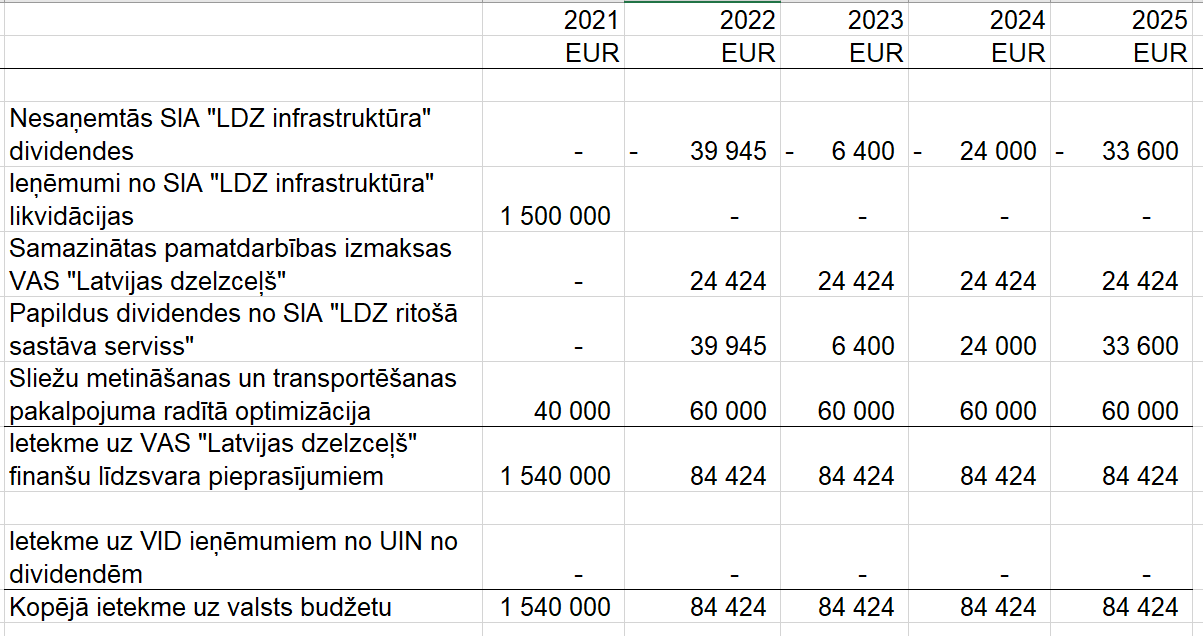 6.1. detalizēts ieņēmumu aprēķins6.2. detalizēts izdevumu aprēķins7. Amata vietu skaita izmaiņasProjekts šo jomu neskar.Projekts šo jomu neskar.Projekts šo jomu neskar.Projekts šo jomu neskar.Projekts šo jomu neskar.Projekts šo jomu neskar.Projekts šo jomu neskar.8. Cita informācijaSIA “LDZ infrastruktūra” likvidācijas rezultātā LDz iegūs būtiskus aktīvus, tajā skaitā aptuveni 3-4 miljonus euro naudas atlikumu un būtiskus darbojošos pamatlīdzekļus.Reorganizācijas ceļā pievienojot SIA “Rīga Vagonbūves Uzņēmumu “Baltija”” SIA  “LDZ ritošā sastāva serviss”, LDZ ritošā sastāva serviss”  ieguvums būtu 64 688 EUR. Tā ir starpība starp ieguldījumu meitas sabiedrības kapitālā 224 714 EUR un SIA “Rīgas Vagonbūves Uzņēmums “Baltija”” aktīvu vērtību 289 402 EUR.Papildus bilance ietekmei paredzams, ka samazināsies no valsts budžeta nepieciešamais līdzekļu apjoms finanšu līdzsvara nodrošināšanai.SIA “LDZ infrastruktūra” likvidācijas rezultātā LDz iegūs būtiskus aktīvus, tajā skaitā aptuveni 3-4 miljonus euro naudas atlikumu un būtiskus darbojošos pamatlīdzekļus.Reorganizācijas ceļā pievienojot SIA “Rīga Vagonbūves Uzņēmumu “Baltija”” SIA  “LDZ ritošā sastāva serviss”, LDZ ritošā sastāva serviss”  ieguvums būtu 64 688 EUR. Tā ir starpība starp ieguldījumu meitas sabiedrības kapitālā 224 714 EUR un SIA “Rīgas Vagonbūves Uzņēmums “Baltija”” aktīvu vērtību 289 402 EUR.Papildus bilance ietekmei paredzams, ka samazināsies no valsts budžeta nepieciešamais līdzekļu apjoms finanšu līdzsvara nodrošināšanai.SIA “LDZ infrastruktūra” likvidācijas rezultātā LDz iegūs būtiskus aktīvus, tajā skaitā aptuveni 3-4 miljonus euro naudas atlikumu un būtiskus darbojošos pamatlīdzekļus.Reorganizācijas ceļā pievienojot SIA “Rīga Vagonbūves Uzņēmumu “Baltija”” SIA  “LDZ ritošā sastāva serviss”, LDZ ritošā sastāva serviss”  ieguvums būtu 64 688 EUR. Tā ir starpība starp ieguldījumu meitas sabiedrības kapitālā 224 714 EUR un SIA “Rīgas Vagonbūves Uzņēmums “Baltija”” aktīvu vērtību 289 402 EUR.Papildus bilance ietekmei paredzams, ka samazināsies no valsts budžeta nepieciešamais līdzekļu apjoms finanšu līdzsvara nodrošināšanai.SIA “LDZ infrastruktūra” likvidācijas rezultātā LDz iegūs būtiskus aktīvus, tajā skaitā aptuveni 3-4 miljonus euro naudas atlikumu un būtiskus darbojošos pamatlīdzekļus.Reorganizācijas ceļā pievienojot SIA “Rīga Vagonbūves Uzņēmumu “Baltija”” SIA  “LDZ ritošā sastāva serviss”, LDZ ritošā sastāva serviss”  ieguvums būtu 64 688 EUR. Tā ir starpība starp ieguldījumu meitas sabiedrības kapitālā 224 714 EUR un SIA “Rīgas Vagonbūves Uzņēmums “Baltija”” aktīvu vērtību 289 402 EUR.Papildus bilance ietekmei paredzams, ka samazināsies no valsts budžeta nepieciešamais līdzekļu apjoms finanšu līdzsvara nodrošināšanai.SIA “LDZ infrastruktūra” likvidācijas rezultātā LDz iegūs būtiskus aktīvus, tajā skaitā aptuveni 3-4 miljonus euro naudas atlikumu un būtiskus darbojošos pamatlīdzekļus.Reorganizācijas ceļā pievienojot SIA “Rīga Vagonbūves Uzņēmumu “Baltija”” SIA  “LDZ ritošā sastāva serviss”, LDZ ritošā sastāva serviss”  ieguvums būtu 64 688 EUR. Tā ir starpība starp ieguldījumu meitas sabiedrības kapitālā 224 714 EUR un SIA “Rīgas Vagonbūves Uzņēmums “Baltija”” aktīvu vērtību 289 402 EUR.Papildus bilance ietekmei paredzams, ka samazināsies no valsts budžeta nepieciešamais līdzekļu apjoms finanšu līdzsvara nodrošināšanai.SIA “LDZ infrastruktūra” likvidācijas rezultātā LDz iegūs būtiskus aktīvus, tajā skaitā aptuveni 3-4 miljonus euro naudas atlikumu un būtiskus darbojošos pamatlīdzekļus.Reorganizācijas ceļā pievienojot SIA “Rīga Vagonbūves Uzņēmumu “Baltija”” SIA  “LDZ ritošā sastāva serviss”, LDZ ritošā sastāva serviss”  ieguvums būtu 64 688 EUR. Tā ir starpība starp ieguldījumu meitas sabiedrības kapitālā 224 714 EUR un SIA “Rīgas Vagonbūves Uzņēmums “Baltija”” aktīvu vērtību 289 402 EUR.Papildus bilance ietekmei paredzams, ka samazināsies no valsts budžeta nepieciešamais līdzekļu apjoms finanšu līdzsvara nodrošināšanai.SIA “LDZ infrastruktūra” likvidācijas rezultātā LDz iegūs būtiskus aktīvus, tajā skaitā aptuveni 3-4 miljonus euro naudas atlikumu un būtiskus darbojošos pamatlīdzekļus.Reorganizācijas ceļā pievienojot SIA “Rīga Vagonbūves Uzņēmumu “Baltija”” SIA  “LDZ ritošā sastāva serviss”, LDZ ritošā sastāva serviss”  ieguvums būtu 64 688 EUR. Tā ir starpība starp ieguldījumu meitas sabiedrības kapitālā 224 714 EUR un SIA “Rīgas Vagonbūves Uzņēmums “Baltija”” aktīvu vērtību 289 402 EUR.Papildus bilance ietekmei paredzams, ka samazināsies no valsts budžeta nepieciešamais līdzekļu apjoms finanšu līdzsvara nodrošināšanai.IV. Tiesību akta projekta ietekme uz spēkā esošo tiesību normu sistēmuProjekts šo jomu neskarV. Tiesību akta projekta atbilstība Latvijas Republikas starptautiskajām saistībāmProjekts šo jomu neskarVI. Sabiedrības līdzdalība un komunikācijas aktivitātesProjekts šo jomu neskarVII. Tiesību akta projekta izpildes nodrošināšana un tās ietekme uz institūcijāmVII. Tiesību akta projekta izpildes nodrošināšana un tās ietekme uz institūcijāmVII. Tiesību akta projekta izpildes nodrošināšana un tās ietekme uz institūcijām1.Projekta izpildē iesaistītās institūcijasAtbildīgā institūcijas: LDz un Satiksmes ministrija kā kapitālsabiedrības akciju turētāja un par dzelzceļa nozari atbildīgā ministrija.2.Projekta izpildes ietekme uz pārvaldes funkcijām un institucionālo struktūru. Jaunu institūciju izveide, esošu institūciju likvidācija vai reorganizācija, to ietekme uz institūcijas cilvēkresursiemProjekts šo jomu neskar.3.Cita informācijaNav.